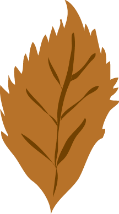 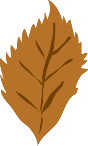 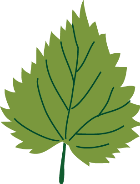 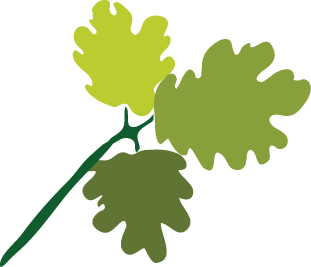 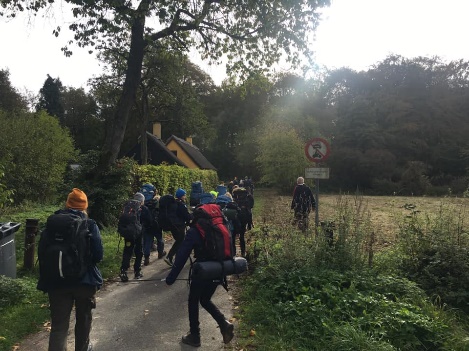 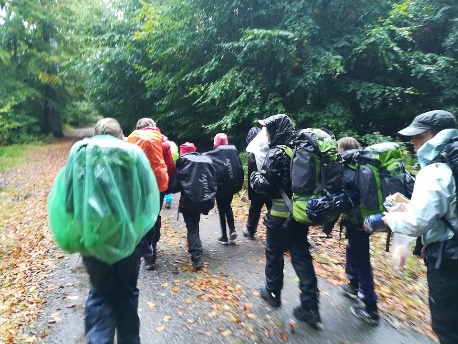 InvitationEfterårstur for juniorgrenen 2022Husk vandreskoene, for vi skal på vandretur!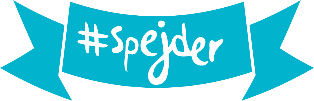 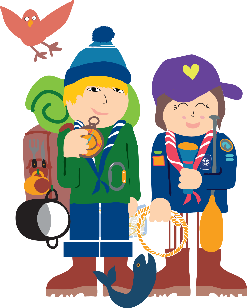 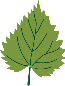 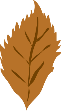 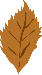 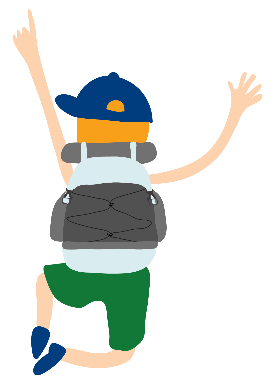 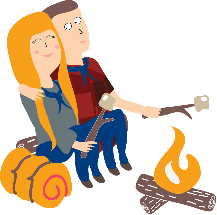 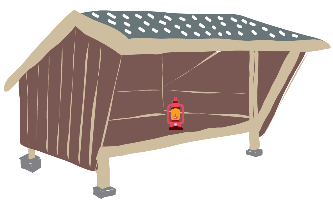 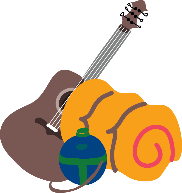 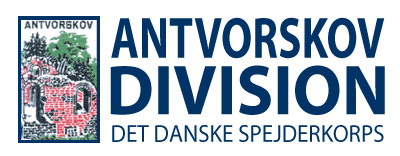 